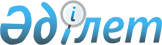 О внесении изменений в приказ Министра транспорта и коммуникаций Республики Казахстан от 18 марта 2011 года № 159 "Об утверждении Инструкции расчета себестоимости летного часа при выполнении полетов на субсидируемых маршрутах"Приказ и.о. Министра по инвестициям и развитию Республики Казахстан от 25 октября 2016 года № 743. Зарегистрирован Министерством юстиции Республики Казахстан 29 ноября 2016 года № 14472.
      В соответствии с подпунктом 24) пункта 1 статьи 14 Закона Республики Казахстан от 15 июля 2010 года "Об использовании воздушного пространства Республики Казахстан и деятельности авиации" ПРИКАЗЫВАЮ:
      1. Внести в приказ Министра транспорта и коммуникаций Республики Казахстан от 18 марта 2011 года № 159 "Об утверждении Инструкции расчета себестоимости летного часа при выполнении полетов на субсидируемых маршрутах" (зарегистрированный в Реестре государственной регистрации нормативных правовых актов за № 6856, опубликованный 20 апреля 2011 года в газете "Казахстанская правда" № 133), следующие изменения:
      в Инструкции расчета себестоимости летного часа при выполнении полетов на субсидируемых маршрутах, утвержденной указанным приказом:
      пункт 3 изложить в следующей редакции:
      "3. Понятия, используемые в настоящей Инструкции:
      1) лизинговые платежи – сумма арендных платежей по договору финансового лизинга за отчетный период;
      2) вознаграждение по кредиту – вознаграждение по займу на приобретение по типу воздушных судов, задействованных в выполнении субсидируемых авиамаршрутов;
      3) летный час – общее время с момента начала движения самолета со стоянки с целью взлета, и до момента его остановки после посадки на стоянке по окончании полета;
      4) себестоимость летного часа – основной показатель, применяемый для оценки целесообразности использования воздушных судов, который наряду с переменными расходами, является составной частью при расчете стоимости рейсов. В себестоимости летного часа как синтетическом показателе отражаются все стороны производственной и финансово-хозяйственной деятельности: степень использования материальных, трудовых и финансовых ресурсов.";
      подпункт 2) пункта 7 изложить в следующей редакции:
      "2) постоянные расходы – данные расходы включают в себя все затраты связанные с производственным процессом, арендные платежи по договору финансового лизинга воздушных судов и запчастей для воздушных судов и двигателя, выплаты вознаграждения по кредиту, расходы на страхование воздушных судов, двигателей и запасных частей от всех рисков по воздушному судну, расходы на обеспечение общего фонда запчастей и компонентов для воздушных судов и модификацию воздушных судов, расходы на технические инспекции по воздушному судну, обучение авиационного персонала, а также расходы на таможенные пошлины и на таможенную чистку, услуги хранения по вышеперечисленным услугам;";
      пункт 8 изложить новой редакции:
      "8. При расчете себестоимости летного часа не учитываются нижеследующие расходы:
      на сверхнормативные технические и коммерческие потери, порчу и недостачи товарно-материальных ценностей и запасы на складах, другие непроизводительные расходы и потери;
      амортизационные отчисления основных средств, не используемых при осуществлении производственной деятельности;
      платежи за сверхнормативные выбросы (сбросы) загрязняющих веществ;
      судебные издержки;
      безнадежные долги;
      штрафы, пени, неустойки и другие виды санкций за нарушение условий хозяйственных договоров;
      штрафы и пени за сокрытие (занижение) дохода;
      убытки от хищений;
      по содержанию обслуживающих производств и хозяйств (бесплатное предоставление помещений, оплата стоимости коммунальных услуг организациям общественного питания и т.д.);
      на содержание объектов здравоохранения, детских дошкольных учреждений, учебных заведений, профессионально-технических училищ, кроме технологически необходимых, согласованных с компетентным органом;
      на содержание оздоровительных лагерей, объектов культуры и спорта, жилого фонда;
      на проведение культурно-просветительных, оздоровительных и спортивных мероприятий (проведение вечеров отдыха, спектаклей, концертов);
      на погашение ссуд (включая беспроцентные), выданных работникам предприятий на улучшение жилищных условий, приобретение садовых домиков и обзаведение домашним хозяйством;
      по благоустройству садовых товариществ (в том числе, строительство дорог, энерго- и водоснабжение, осуществление других расходов общего характера);
      на проведение и организацию лекций, выставок, диспутов, встреч с деятелями науки и искусства, научно-технических конференций;
      по рекламе в средствах массовой информации, по изданию рекламной, плакатной и типографской продукции, за исключением продукции, используемой в производственных целях;
      на приобретение, аренду и содержание квартир, жилых зданий и сооружений, мест в общежитиях и гостиницах для персонала субъектов товарного рынка, за исключением вахтовой организации производства;
      на выполнение работ по благоустройству города, оказанию помощи сельскому хозяйству и другие подобного рода работы;
      на оплату отпусков работникам, обучающихся в организации образования;
      на премирование и другие формы вознаграждения по итогам работы;
      по оплате путевок работникам и их детям на лечение, отдых, экскурсии за счет авиакомпании, кроме затрат, связанных с реабилитационным лечением профзаболеваний;
      страховые платежи (взносы, уплачиваемые предприятиями по договорам личного и имущественного страхования, заключенных предприятиями в пользу своих работников) за исключением обязательных;
      по оплате дополнительно предоставленных (сверх предусмотренного законодательством) отпусков работникам, в том числе женщинам, воспитывающим детей, оплата проезда членов семьи работника к месту использования отпуска и обратно, а также компенсация за неиспользованный отпуск;
      на оказание всех видов спонсорской помощи;
      льготы работникам (предоставление питания работникам бесплатно или по сниженным ценам, оплата абонементов в группы здоровья, занятий в секциях, клубах, протезирование и другие), кроме предусмотренных законодательством;
      на приобретение подарков на юбилейные даты или выдаваемые в виде поощрения работникам (включая автомашины, квартиры, предметы длительного пользования и другие товары, а также увеличение процентных ставок лицевых счетов работников);
      на компенсацию стоимости питания детям, находящимся в дошкольных учреждениях, санаториях и оздоровительных лагерях;
      отчисления профсоюзам на цели, определенные коллективным договором;
      связанные с проведением опытно-экспериментальных работ, изготовлением и испытанием моделей и образцов по изобретениям и рационализаторским предложениям (за исключением работ, применяющихся в представлении регулируемых услуг (товаров, работ), организацией выставок, смотров, конкурсов и других мероприятий по изобретательству и рационализации, выплаты авторских вознаграждений и другие;
      консультационные расходы;
      другие виды расходов, непосредственно не относящиеся к осуществлению производственной деятельностью.".
      2. Комитету гражданской авиации Министерства по инвестициям и развитию Республики Казахстан (Сейдахметов Б.К.) обеспечить: 
      1) государственную регистрацию настоящего приказа в Министерстве юстиции Республики Казахстан;
      2) направление копии настоящего приказа в бумажном и электронном виде на официальное опубликование в периодические печатные издания и информационно-правовую систему "Әділет", а также в Эталонный контрольный банк нормативных правовых актов Республики Казахстан в течение десяти календарных дней со дня государственной регистрации в Министерстве юстиции Республики Казахстан;
      3) размещение настоящего приказа на интернет-ресурсе Министерства по инвестициям и развитию Республики Казахстан;
      4) в течение десяти рабочих дней после государственной регистрации настоящего приказа в Министерстве юстиции Республики Казахстан предоставление в Юридический департамент Министерства по инвестициям и развитию Республики Казахстан сведений об исполнении мероприятий, предусмотренных подпунктами 1), 2) и 3) настоящего пункта.
      3. Контроль за исполнением настоящего приказа возложить на курирующего вице-министра по инвестициям и развитию Республики Казахстан. 
      4. Настоящий приказ вводится в действие по истечении десяти календарных дней после дня его первого официального опубликования.
					© 2012. РГП на ПХВ «Институт законодательства и правовой информации Республики Казахстан» Министерства юстиции Республики Казахстан
				
Исполняющий обязанности
Министра по инвестициям и развитию
Республики Казахстан
А. Рау